STOWARZYSZENIE TRZEŹWOŚCIOWE„WOLNOŚĆ I MIŁOŚĆ”DIECEZJI RZESZOWSKIEJ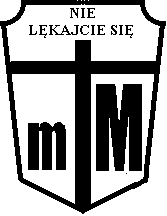 PRZY WSPÓŁPRACYZ DIAKONIĄKRUCJATYWYZWOLENIACZŁOWIEKA   ZAPRASZAJĄ NADZIEŃ SKUPIENIAW DNIU26 PAŹDZIERNIKA 2013Tego dnia spotykamy się w świetlicy Domu Parafialnego kościoła p.w. Św. Krzyża na ul. 3-go Maja (wejście od ul Ficowskiego) o godz. 1000.O godz. 1200 Eucharystia. Zakończenie około godz. 1500.Wcześniejsze zgłoszenia prosimy kierować pod nr. tel. 17-854-48-87lub 17-863-59-63Wszystkich, którym sprawy trzeźwości oraz wolności moralneji duchowej są bliskie, którzy pragną prosić o tę wolnośći trzeźwość dla siebie, dla swoich bliskich i przyjaciół– serdecznie zapraszamy.„Serce wielkie nam daj, zdolne objąć świat…”